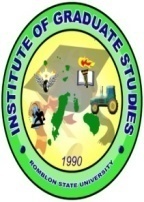 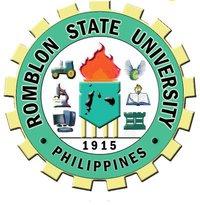 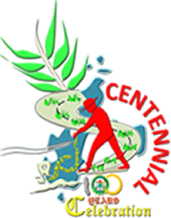 ASSIGNMENT #3GRAD/SCI221 ENVIRONMENTAL SCIENCE					DUE DATE: 03 SEP 2016Engr. Reynaldo P Ramos, PhD							SHORT BOND PAPER, SINGLE SPACE,										TYPEWRITTENINSTRUCTION: ANSWER THE FOLLOWING QUESTIONS BASED ON THE PRESCRIBED READING MATERIALS AS POSTED IN THE WEBSITE: www.rsucivilengineering.weebly.comWhat are the categories of the final disposal facilities? Describe each category.What are the prescribed development and operational features and components of the categorized final disposal facilities? Identify the major assessment parameters to be used in the full closure of any Municipal Solid Waste Disposal Facilities? What are the basic processes to be used in treating sludge and septage?What the components of a sludge and septage treatment systems? Briefly explain each.REMINDER: Identical content/submission or majority of the answers are copied from other classmates will be penalised by “NO POINT/SCORE” for each student.“COPYING WITHOUT PROPER CITATION OR REFERRING TO THE SOURCE OF INFORMATION IS A FORM OF PLAGIARISM”